附件1甘州区创建国家卫生城市知识线上答题系统操作说明步骤：扫描二维码下载“视听甘州”APP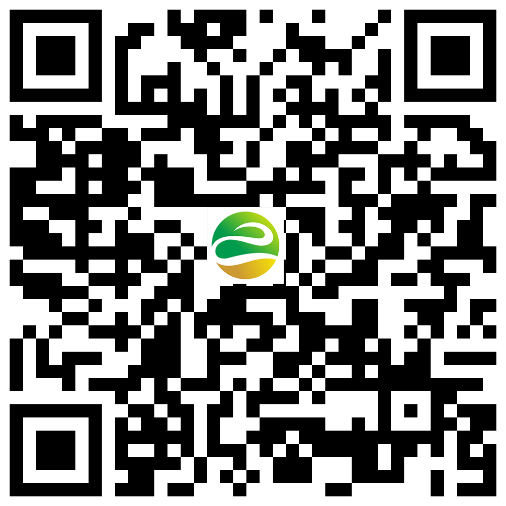 打开“视听甘州”APP，在首页底部导航栏选择服务栏目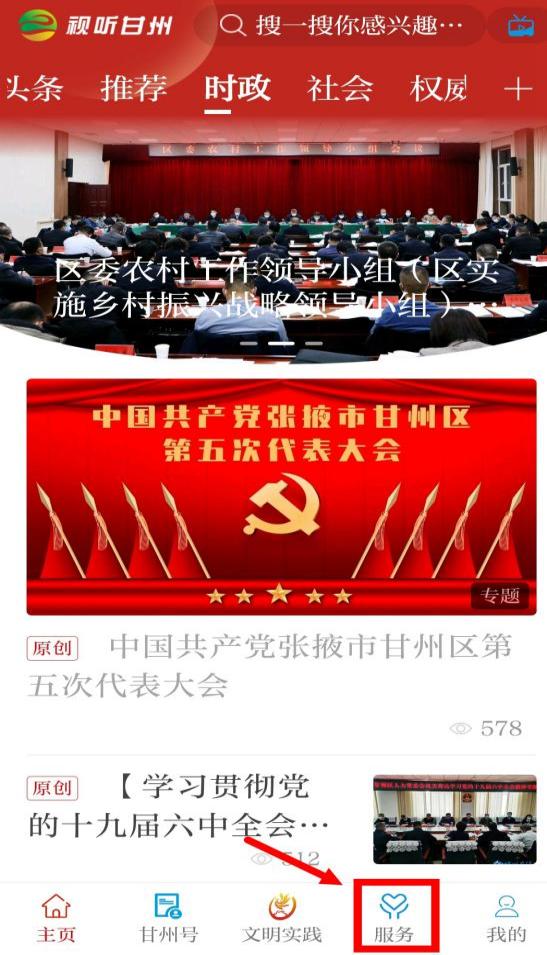 在政务服务栏目中选择在线答题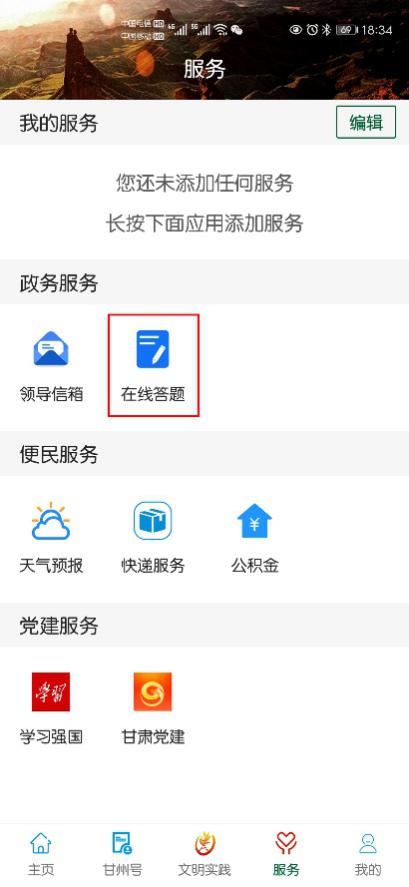 在弹出界面中输入手机号和验证码，然后提交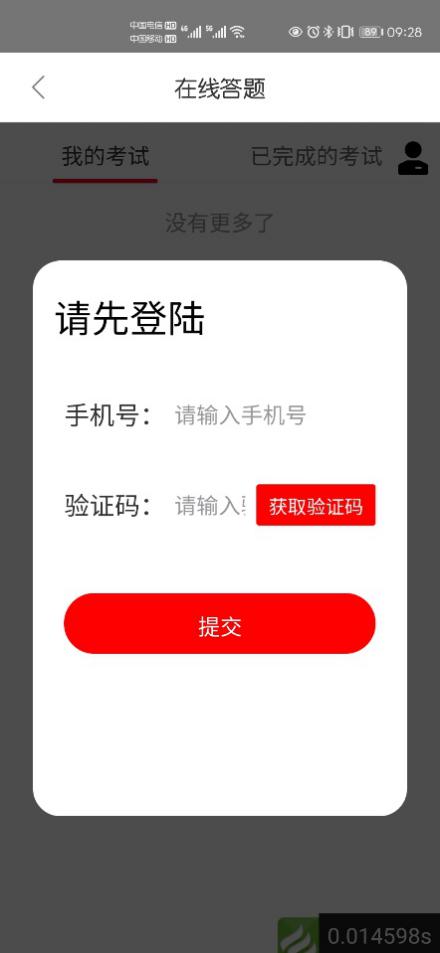 填写个人信息进行实名注册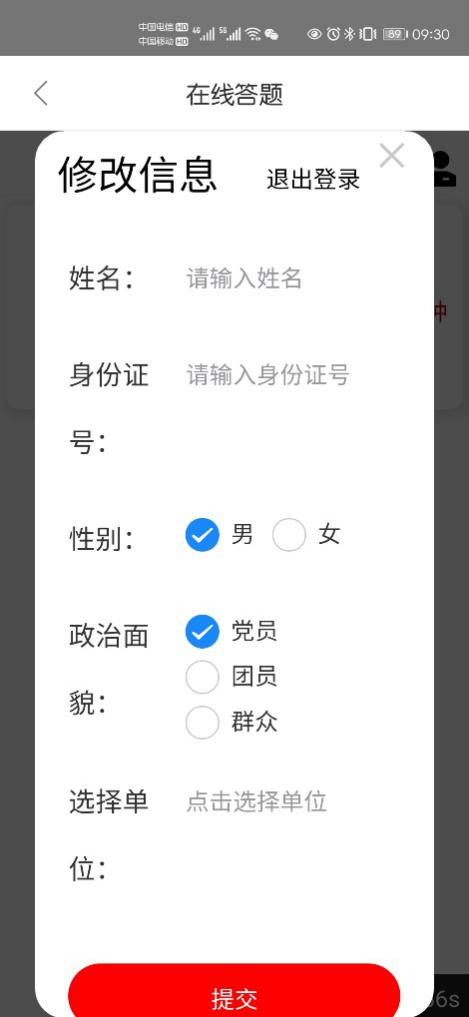 注册成功后，根据发布的答题考试题目进行答题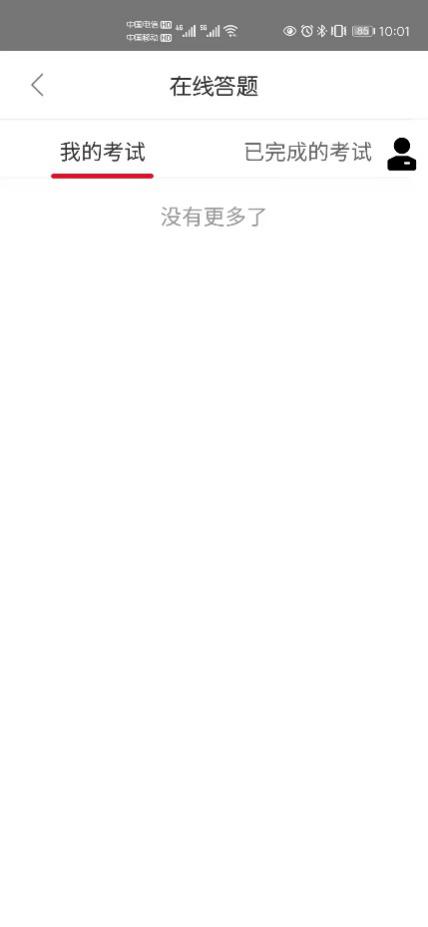 